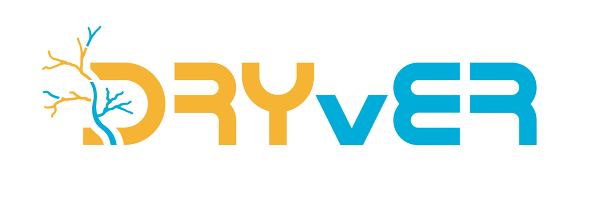 DRYvER Short-Term Scientific Mission (STSM) application formOutline of the research proposal for STSM application within DRYvER(1-2 pages, maximum of 1000 words excluding references)(Outline should include: Title, Background, Goals, Links with DRYvER’s objectives, Challenges in the STSM, Plan of execution, References)TitleBackgroundGoalsLinks with DRYvER’s objectives, WP(s), and deliverable(s)Challenges tackled in this STSMPlan of execution of the STSMDate: Applicant’s signatureReferencesApplicant's personal informationApplicant's personal informationApplicant's personal informationApplicant's personal informationApplicant's personal informationApplicant's personal informationApplicant's personal informationFirst name:Date of birth:Date of birth:Date of birth:Place of birth:Place of birth:Last name:Maiden name:daymonthyearCityCountryGender:Citizenship:Applicant's contact informationApplicant's contact informationApplicant's contact informationApplicant's contact informationPersonal addressPersonal addressPersonal addressPersonal addressStreet and number:Postal code: City:Country:Correspondence address (if different from personal address)Correspondence address (if different from personal address)Correspondence address (if different from personal address)Correspondence address (if different from personal address)Street and number:Postal code: City:Country:Contact informationContact informationContact informationContact informationMobile phone:Email:STSM informationSTSM informationSTSM informationHome institutionHost institutionSTSM start dateSTSM end dateSTSM length (days)DRYvER contributionDRYvER contributionDRYvER contributionSTSM contributes to:STSM contributes to:WP numberObjective numberSTSM budgetingSTSM budgetingEstimated total STSM costs (in EUR)Estimated total STSM costs (in EUR)Travel (retour):Local transport:Accommodation:Meal allowance:Other costsPlease specify other costs(If applicable)Estimated total:Maximum STSM costs covered by the Grant (in EUR)Maximum STSM costs covered by the Grant (in EUR)STSM Grant
(= Estimated total/2):Plan to co-finance the STSMPlan to co-finance the STSMHow do you plan to co-finance your STSM (please check the relevant boxes)How do you plan to co-finance your STSM (please check the relevant boxes)Support from host institutionSupport from home institutionSelf-fundingOther sourcesPlease specify other sources
(If applicable)